3.	Prosjektarbeid 2017 - 2018I prosjektperiodene deler vi barna i grupper etter alder. De får leke med sine jevnaldrende, og på tvers av avdelingene. Det pedagogiske opplegget er tilpasset gruppens alder.Gruppene samles kl. 09.30 og er sammen til etter lunsj.Etter hver prosjektuke vil alle få hjem referat. Dette kan leveres tilbake til barnehagen igjen, slik at det kan settes inn i hvert barn sin perm.Tema for prosjektet dette barnehageåret er Hakkebakkeskogen av Torbjørn Egner.Vi ønsker å ta vare på vår kulturarv, med Thorbjørn Egner sine kjente sanger og historier fra boka: «Klatremus og de andre dyrene i Hakkebakkeskogen». Dette er fortellinger som fenger barna, og det er mange kjekke sanger. Vi ønsker å gi barna et felles utgangspunkt for leken.Vi setter pris på om dere leser Hakkebakkeskogen hjemme eller hører boka som lydbok.Alle de 7 fagområdene i Rammeplanen vil bli trukket inn i dette arbeidet.  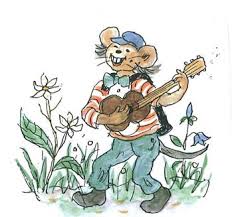 3.1	Barna født 2015 og 2016  	Uke 44 og 47:	De yngste barna blir en stor gruppe hvis vi skal være sammen alle avdelinger. For at det skal bli roligere og tryggere for barna, har vi valgt å dele gruppen i to – Svaler og Spurver er sammen og Kjøttmeiser og Lerker er sammen. I ukene før jul vil vi fokusere på å bli kjent, og å bli trygge på hverandre. Noen av barna kjenner hverandre fra i fjor og noen er nye! Derfor må alle få den tiden de trenger til å bli kjent med alt det nye.                                                         Fint om alle nye kan ha med seg bilde av seg selv og familien.Vi møtes og starter dagen med samling hvor vi synger sanger som; «Bæ, bæ lille lam», «Alle barna klapper….», «Hva sier den kua som går i enga…» o.l. Etter hvert bruker vi sanger fra boka «Klatremus og de andre dyrene i Hakkebakkeskogen» av Thorbjørn Egner.                                                                   Vi har samlingene på en fast plass og vi vil bruke sang-kort med bilder og tekst av sangene. Vi vil også bruke konkreter for å visualisere innholdet i sangene. Barna kan da etter hvert bli mer delaktige ved å velge sanger selv.     Vi skal leke sammen inne, spise god lunsj og ha det gøy. Målet vårt er at barna skal bli kjent og få gode relasjoner med både barn og voksne.Uke 3, 9, 16 og 22: Etter jul vil vi jobbe videre med sanger og utdrag fra «Klatremus og de andre dyrene i Hakkebakkeskogen». Vi skal ha samlinger, lesing, lek og sang.De to siste ukene skal vi ha noen utedager hvor vi er sammen alle avdelinger. Da skal vi ha sangleker og leke sammen.Mvh.  Heidi, Kine, Hanne, Cate, Kristine og Tove 3.2	Barna født 2013 og 2014		Uke 44:	Vi starter den første prosjektuka med å bli bedre kjent, og bli trygge på hverandre ved å synge, leke og dramatisere sammen.Vi vil lese fra boka: «Klatremus og de andre dyrene i Hakkebakkeskogen» kapittel 3 og 4Uke 47: 	Vi synger, leser og baker «dobbel peprede pepperbakekaker»….Uke 3: 	Vi leser og dramatiserer kapittel 5 og 6, og går på tur i skogen.Uke 9: 	Denne uken vil vi ta utgangspunktet i kapittel 7 og 8. Vi vasker vesle brumlemann og synger grønnsakspiser sang.Uke 15: 	Vi leser kapittel 9 og 10. Synger og dramatiserer.Uke 22: 	Vi leser kapittel 11 og 12. Synger og dramatiserer og avslutter med Bamsefars fødselsdag og stor kalas på fellesrommet.Mvh. Anne Gunn, Kristine, Anna, Jorunn og Tone3.3	Barna født 2012 Med tanke på skolestart er det å bli en god venn noe alle må øve på. Her har vi voksne en viktig rolle som forbilde og veiledere (tilretteleggere i leken). Det å kunne omgås andre mennesker på en positiv måte er en veldig viktig egenskap, samtidig er et godt språk en viktig forutsetning for vennskap. Derfor vil vi fokusere ekstra på å lære barna å inngå kompromisser og ikke være for egoistiske, si fine ting til hverandre og lære å ta hensyn. Vi vil "bake" denne øvingen inn i fortellingen om Hakkebakkeskogen, som er dette årets tema i prosjektet. Boka er skrevet av Thorbjørn Egner, som blir omtalt som småbarnspedagogikkens Harald Hårfagre og kanskje en av norgeshistoriens mest innflytelsesrike moralfilosofer, hvor han peker på fortellingens motstand mot det egoistiske og usosiale (Øystein Sjaastad, 1998). På våren skal vi besøke skolene barna skal begynne på til høsten. Vi øver på selvstendighetstrening der barna f. eks selv skal få vurdere yttertøy ut i fra været. Vi skal øve på etternavn, fødselsdato og bostedsadresse.Vi øver på alt dette gjennom leken.  Vi skal gå på turer, både med og uten sekker. Vi skal blant annet synge, lese og le MASSE. Vi gleder oss. Prosjektukene dette barnehageåret er uke 39, 44, 47, 3, 9, 15 og 22.Hilsen May Brit og Mariann :-)  